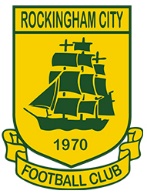 MONDAY 3RD JUNEKevin ColeU10s5.00Jason UreClusters5.15Stu NewmanU85.30Steve StarvaggiU85.45Francis SincolaU86.00Noel GreenU96.15Wes NorthU96.30Wes NorthU116.45Cyril SharrockU107.00AlphonseU117.15Richard ByrneU127.30Paul GortonU127.45TUESDAY 4TH JUNEPaul BerryU13’s5.00Giles de BritoU13’s5.10Rory MackenzieU14’s5.20Dave MercerU16’s NPL5.40Alan CarterU13’s NPL5.50Gary ChristieU18’s6.00Alan CarterU20’s6.15Cam LordFirst team6.30John WallworkU14’s NPL6.40Michael ChennourU15’s6.50Alan GodfreyU16’s7.00Steve HarrisonU15s NPL7.15